Resoluciones #106 - #138Resoluciones #106 - #138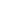 